Pyetësori 2: Informata rrethanore për lokacionin e parkut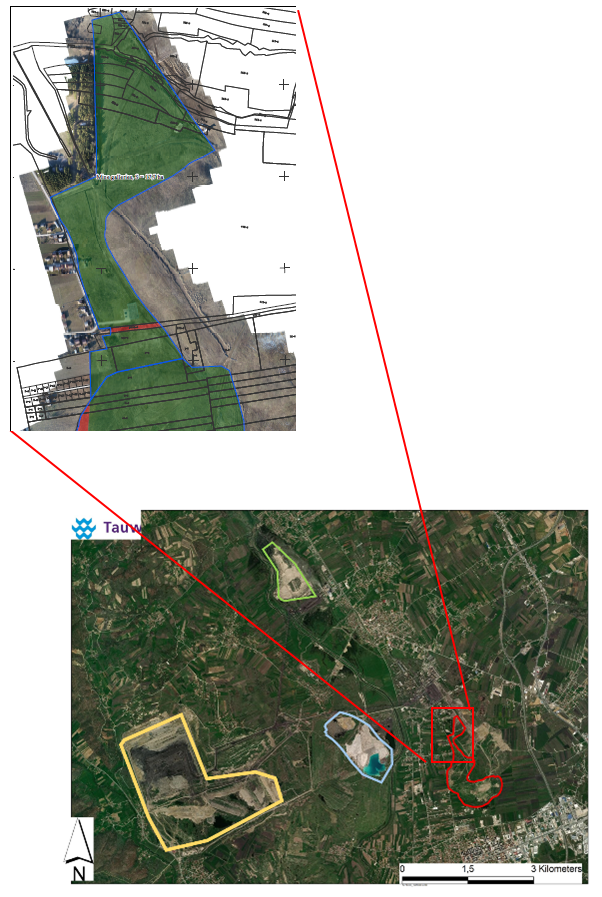 Pyetja 1 Kush do të ishin shfrytëzuesit e parkut? Shembull: fëmijët, pleqëtë, fqinjët e parkut apo qytetarët nga PrishtinaPyetja 2Cilat janë hyrjet e propozuara në zonën e parkut? Luteni të shtoni një vizatim apo hartëPyetja 3Cilat do të ishin rrugët brenda dhe jashtë parkut për disa nga grupet e shfrytëzuesve? Luteni të shtoni një vizatim apo hartëPyetja 4Cilat aktivitete do të dëshironit të ofrohen në park? Shembull: fushë sportive, fushë e lojërave për fëmijë, teatër, ËC, restoranePyetja 5Cili do të  ishte vegjetacioni origjinal i rrethinës? P.sh. vegjetacioni para shfrytëzimit të zonës për minierëPyetja 6Sipas opinionit tuaj, cili tip i vegjetacionit përshtatet në park? Shembull: drunjtë e lartë, lulet, shkurret, “muret e gjalla”Pyetja 7Çfarë lloj biznesesh do të donit në park? Shembull: restoran, kioskë, autolarje. Poashtu, a do të ishin ato ndërtesa me konstruksion masiv, apo elemente montazhë dhe konstruksione të lehta.